На основании экспертного заключения № 187/2019 от 05.02.2019 г., в соответствии с Федеральным законом от 2 марта 2007 года N 25-ФЗ "О муниципальной службе в Российской Федерации", закона Чувашской Республики от 05.10.2007 № 62 «О муниципальной службе в Чувашской Республике», администрация Кольцовского сельского поселения Вурнарского района Чувашской Республики ПОСТАНОВЛЯЕТ:1. Внести изменения в постановление администрации Кольцовского сельского поселения Вурнарского района Чувашской Республики от 11.07.2018 г. № 40  «Об утверждении перечня должностей   муниципальной     службы     в   администрации  Кольцовского сельского поселения Вурнарского района,    при       назначении   на  которые  граждане   и   при замещении   которых  муниципальные  служащие обязаны представлять сведения о своих доходах, расходах, об имуществе  и  обязательствах    имущественного   характера, а  также сведения о доходах, расходах,  об имуществе  и обязательствах  имущественного характера супруги  (супруга) и несовершеннолетних детей» (далее – постановление администрации):- в разделе I Перечня должностей   муниципальной     службы     в   администрации  Кольцовского сельского поселения Вурнарского района,    при       назначении   на  которые  граждане   и   при замещении   которых  муниципальные  служащие обязаны представлять сведения о своих доходах, расходах, об имуществе  и  обязательствах    имущественного   характера, а  также сведения о доходах, расходах,  об имуществе  и обязательствах  имущественного характера супруги  (супруга) и несовершеннолетних детей» (приложении к постановлению администрации) раздел I Должности руководителей  признать утратившим силу.2. Настоящее постановление вступает в силу после его  опубликования  в  периодическом печатном издании Кольцовского сельского поселения Вурнарского района Чувашской Республики  «Бюллетень Кольцовского сельского поселения».Глава  Кольцовского сельского поселения Вурнарского района Чувашской Республики                                                                    Е.И.НараткинЧĂВАШ РЕСПУБЛИКИВАРНАР РАЙОНĚ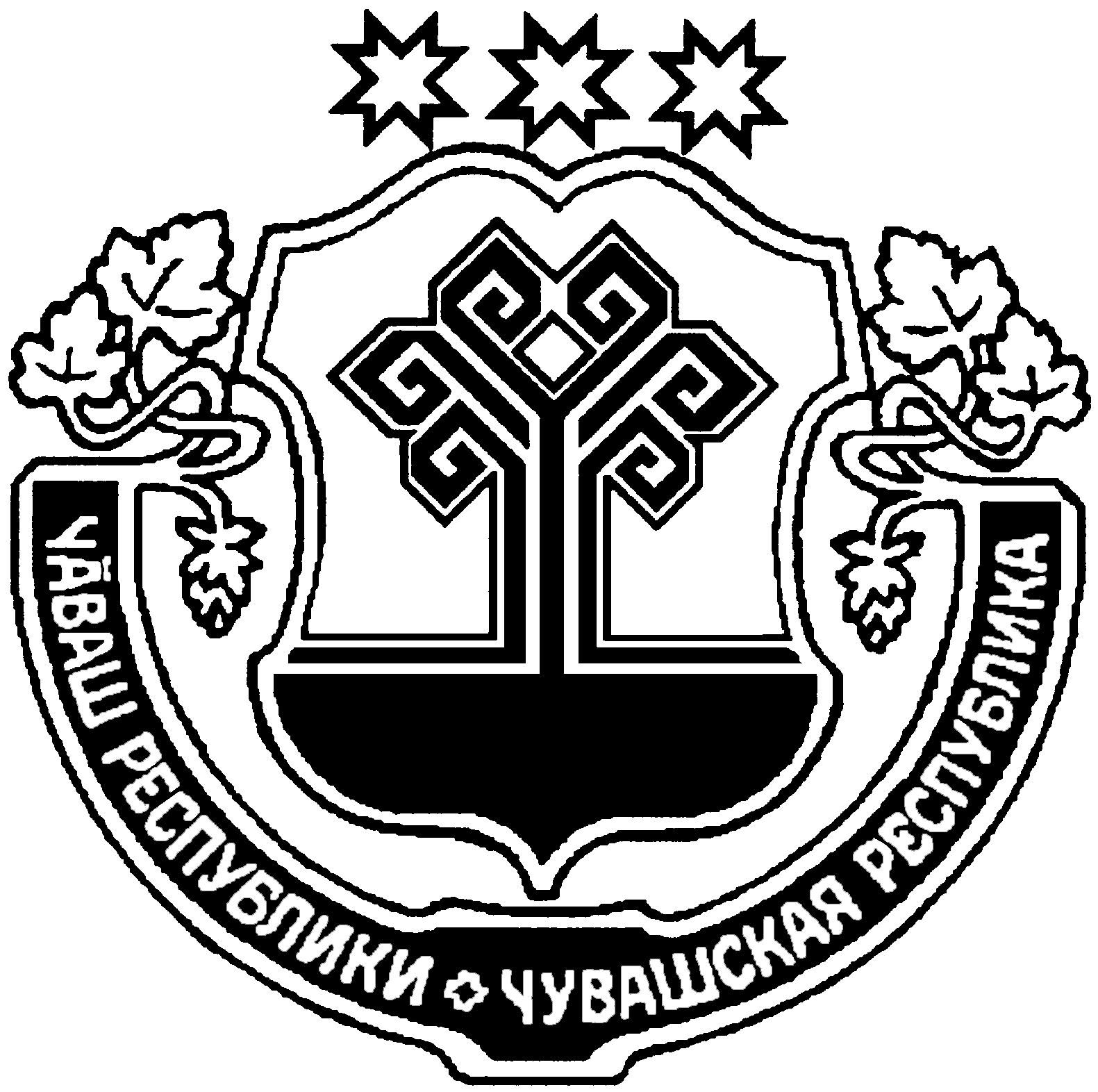 ЧУВАШСКАЯ РЕСПУБЛИКА ВУРНАРСКИЙ РАЙОНКУЛЬЦАВ ЯЛ ПОСЕЛЕНИЙЕНАДМИНИСТРАЦИЙЕЙЫШАНУ22.02.2019 г.  № 14Киве Мелеш ялеАДМИНИСТРАЦИЯКОЛЬЦОВСКОГО СЕЛЬСКОГОПОСЕЛЕНИЯПОСТАНОВЛЕНИЕ22 февраля .    № 14д.МамалаевоО внесении изменений в постановление администрации Кольцовского сельского поселения Вурнарского района Чувашской Республики от 11.07.2018 г. № 40 «Об     утверждении        перечня       должностей муниципальной     службы     в   администрацииКольцовского сельского поселения Вурнарского  района,    при       назначении   на которые  граждане   и   при замещении   которых муниципальные  служащие обязаны представлять сведения о своих доходах, расходах, об имуществе и  обязательствах    имущественного   характера, а также сведения о доходах, расходах,  об имуществе и обязательствах  имущественного характера супруги (супруга) и несовершеннолетних детей»